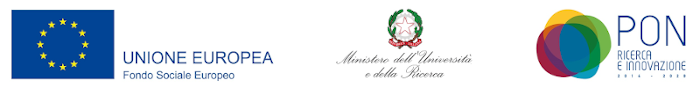 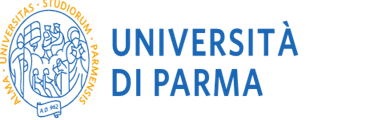 Programma Operativo Nazionale 2014-2020 
COMPETITION NOTICE FOR ADMISSION TO RESEARCH DOCTORATE COURSESXXXVII CYCLE  in application to Ministerial Decree 1061/2021a.a. 2021/2022 – XXXVII CicloAction IV.5 - PhDs on Green ction IV.4 - PhDs on innovation themesInizio moduloPhDs on _________________ - Ciclo XXXVII  BOUND RESEARCH TOPIC “_____________________” (Surname and name)RESEARCH PROPOSALbrief description of the research proposed by the candidate structured as follows: introduction of the problem in the international scientific context, relevance of the problem, method through which the problem will be addressed, objectives and expected results, bibliography.No more than 3.000 characters bibliography and spacing excluded